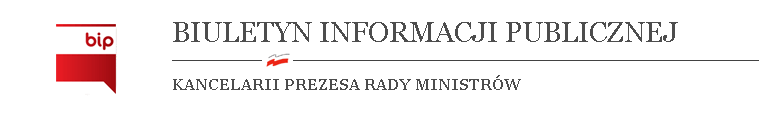 Informacja o wyniku naboru na ogłoszenie nr: 179717 
Data ukazania się ogłoszenia: 06-04-2016 
Na stanowisko: specjalista 
Nazwa urzędu: Urząd do Spraw Cudzoziemców w Warszawie 
Adres urzędu: ul. Koszykowa 16,
00-564 Warszawa 

Status: nabór zakończony wyborem kandydatki/kandydata 

Wyniki naboru (osoby): 

1. 
Data publikacji wyniku: 25-05-2016 
Wybrany kandydat: Joanna Pasek, Warszawa